PREVERI SVOJE ZNANJE I. DEMOKRACIJA OD BLIZU:1. Pravilno dopolni povedi.Občina je oblika ____________________ samouprave (lokalna skupnost). V Sloveniji je ________ občin. Največja je ___________________, najmanjša pa ________________ (po površni), __________________ (po številu prebivalcev). 2. Povedi pravilno dopolni s spodnjimi pojmi. DEMOKRACIJA      KOALICIJA      KORUPCIJA      OMBUDSMAN      PARLAMENT      RAČUNSKO   REPUBLIKA      TAJNE      USTAVA      ZAKON   a. Varuh človekovih pravic ali z drugo besedo ___________________ opozarja na kršitve človekovih pravic in temeljnih svoboščin.
b. Podkupovanje ali z drugo besedo _____________________ pomeni dajanje ali sprejemanje nagrad zaradi hitrejšega, ugodnejšega, navadno nezakonitega reševanja uradnih zadev.
c. __________________________________je osnovno pravilo, ki velja za vse ljudi enako.
č. _______________________________ je država, v kateri je oblast izvoljena in ne dedna.
d. _______________________________ je najvišji zakon v državi.
e. _______________________________ je politični organ, sestavljen iz predstavnikov državljanov.
f. _______________________________ je politična ureditev, v kateri imajo oblast predstavniki državljanov.
g. _______________________ sodišče je najvišji organ kontrole državnih računov, državnega proračuna in celotne javne porabe v Republiki Sloveniji.
h. Povezavi strank, ki skupaj oblikujejo vlado, rečemo vladna _________________________.3. Obkroži črko pred pravilnim nadaljevanjem stavka. Vsaka občina ima svoj:a) občinski praznik, zastavo in himno.b) grb, zastavo, himno.c) grb, zastavo, občinski praznik.Ustava zagotavlja splošno in enako volilno pravico državljanom, ki so dopolnili:a) 17 let.b) 16 let.c) 18 let.Po večinskem volilnem sistemu volimo:a) predsednika države in župane.b) poslance v Državnem zboru.c) poslance RS v Evropskem parlamentu.Po sistemu sorazmernega predstavništva (proporcionalni sistem) volimo:a) poslance v Državnem zboru in poslance RS v Evropskem parlamentu.b) župane.c) predsednika države.Nosilec zakonodajne oblasti v RS:a) je Državni zbor.b) je vlada.c) so sodišča.Nosilec izvršne oblasti v RS:a) je vlada.b) je Državni zbor.c) so sodišča.Nosilec sodne oblasti v RS:a) so sodišča.b) je Državni zbor.c) je vlada.Povezavi strank, ki skupaj oblikujejo vlado, rečemo:a) vladna koalicija.b) vladna unija.c) vladna zveza.Stranke, ki nimajo svojih politikov v vladi in spremljajo ravnanje vlade ter ga po potrebi kritizirajo, se imenujejo:a) nasprotne stranke.b) opozicijske stranke.c) opozicionalne stranke.Ustavo, zakone in državni proračun sprejema:a) vlada.b) Državni zbor.c) predsednik države.Vrhovni poveljnik vojske RS je:a) predsednik države.b) vlada.c) Državni zbor.Predsednik RS je voljen za dobo:a) 4 let.b) 5 let.c) 6 let.Naloga medijev je _______________ spremljati delo državnih organov – organov oblasti in o njihovem delu sproti obveščati državljane.a) Stalnob) ObčasnoKdo izvoli predsednika vlade in imenuje ministre? a) Državni zbor.b) Ljudstvo.c) Predsednik države.Demokracija je vladavina:a) ene skupine ljudi.b) ene osebe.c) ljudstva.4. Razloži pojme.OPOZICIJA:KOALICIJA: DEMOKRACIJA:REFERENDUM:5. Utemelji, kakšna je razlika med posredno in neposredno demokracijo.6. V Sloveniji se oblast deli na tri veje. Preglednico dopolni tako, da imenuješ  predstavnika posamezne veje oblasti in zapišeš eno od njegovih pristojnosti.                                                           7. Oglej si graf parlamentarnih volitev v Sloveniji in odgovori na vprašanje.     a) Zapiši, zakaj je SDS dobila možnost za sestavo vlade.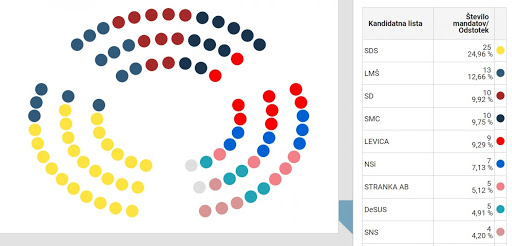 b) Katere od strank sestavljajo trenutno koalicijo?________________________________________________________________c)   Kdo je trenutni predsednik vlade v   Sloveniji? _________________________________č) Kdo  je  trenutnitni predsednik državnega zbora? _______________________________8. Preberi besedilo in odgovori na vprašanji.3. člen Ustave RS:Slovenija je država vseh svojih državljank in državljanov, ki temelji na trajni in neodtujljivi pravici slovenskega naroda do samoodločbe. V Sloveniji ima oblast ljudstvo /…/Vir: http://www.uradni-list.si/1/objava.jsp?urlid=199133&stevilka=1409a) Imenuj obliko vladavine, kjer ima oblast ljudstvo. ___________________________________b) Zapiši, kako je v praksi izraženo, da ima v Sloveniji oblast ljudstvo.  9. Preberi besedilo in odgovori na vprašanji.                                                                                            /…/ so moje pristojnosti take vrste in omejene na ta način, da nimam neposredne oblasti, zato je moja pozornost v pretežni meri usmerjena v to, da se zavzemam in da delam prave stvari. Med te sodi tudi to, da sem kritičen do nepravilnosti in tudi do delovanja državnih institucij /…/. http://www.delo.si/tuditi/tvojsvet/predsednik-drzave-odgovarja-bralki.htmla) Kateri predsednik je avtor zgornjega besedila? Obkroži pravilni odgovor.predsednik vladepredsednik državnega zborapredsednik državeb) Zapiši eno od njegovih pristojnosti, ki so opredeljene v Ustavi RS. ______________________________________________________________________________________________10. Pozorno preberi začetni del spodnjega zakona in odgovori na vprašanja.         Vir: Zakon o knjižničarstvu. Povzeto 30. 9. 2016 s spletne strani http://www.uradni-list.si/.                                                                                                                                                                                                                                                                                                                                                                          11. Slika prikazuje aktualnega predsednika naše države. Odgovori na spodnja vprašanja. a) Zapiši ime in priimek osebe na sliki.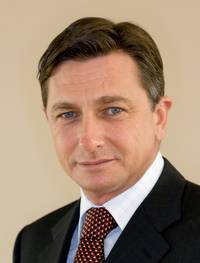 __________________________________________b) Če so bile zadnje predsedniške volitve leta 2017, bodo naslednje leta __________.c) Naštej 3 naloge predsednika države pri nas.________________________________________________________________________________________________________________________12. Preberi besedilo in odgovori na vprašanja.Župan občino predstavlja in zastopa. Sklicuje in vodi seje, na katerih deluje občinski svet, nima pa pravice glasovanja. Tudi župana volijo volivci neposredno, in sicer hkrati z rednimi volitvami v občinski svet.a) Razloži, kaj pomeni, da župana volivci volijo neposredno.13. a) Zakaj ima javnost možnost svobodnega ustvarjanja in izražanja mnenj o ravnanju javnih organov? Obkroži črko pred pravilnim odgovorom.A Ker je eno od načel demokracije nadzor nad civilno družbo.B Ker je eno od načel demokracije nadzor nad državljani.C Ker je eno od načel demokracije nadzor vsakogar nad vsakomer. D Ker je eno od načel demokracije javno delovanje oblasti.13 .b) Preberi besedilo in odgovori na vprašanje.»Eno od osnovnih načel funkcioniranja zdrave družbe, ko mora zagotovo biti prvi  zgled država sama, je poštenost /.../. V demokratičnih družbah mora zato biti javnosti dana možnost, da si sama ustvari mnenje o ravnanju javnih organov, njenih uslužbencev in nosilcev javnih funkcij /.../.«Utemelji, zakaj je pomembno, da država nadzira porabo javnih sredstev. 14. a) Obkroži črko pred trditvijo, ki praviloma opredeljuje osnovni cilj politične stranke.A Politična stranka je skupina ljudi, ki jo zanimajo politične teme.B Politična stranka je organizirana skupina ljudi, ki ima kulturni program.C Politična stranka je skupina ljudi, ki si prizadeva za pravice brezposelnih.D Politična stranka je organizirana skupina ljudi, ki si prizadeva priti na oblast.15. Preberi besedilo in reši nalogo.3. člen Ustave Republike SlovenijeV Sloveniji ima oblast ljudstvo. Državljanke in državljani jo izvršujejo neposredno in z volitvami, po načelu delitve oblasti na zakonodajno, izvršilno in sodno.a) Pojasni, zakaj je načelo delitve oblasti pomembna sestavina demokracije. b) Kaj pomeni, da ima v Sloveniji oblast ljudstvo? Obkroži črko pred pravilno trditvijo.A Način odločanja, kjer predsednik države vlada v imenu ljudstva. B Način odločanja, kjer predsednik vlade odloča v imenu ljudstva.C Način odločanja, kjer vsi državljani odločajo o vsakem političnem vprašanju.D Način odločanja, v katerem državljani z glasovanjem izrazijo svojo voljo.c) Razloži delovanje vladne koalicije in opozicije v parlamentu. 16. Navedi primer neposredne demokracije v šoli.17. S primerom ponazori pojem aktivnega demokratičnega državljanstva.18. Neposredno volivci izvolijo le __________________ in ___________________.19. Kako delimo parlament? 20. Kakšna je naloga državnega sveta?21. Kakšna je razlika med aktivno in pasivno volilno pravico?22. Poimenuj označeno na sliki.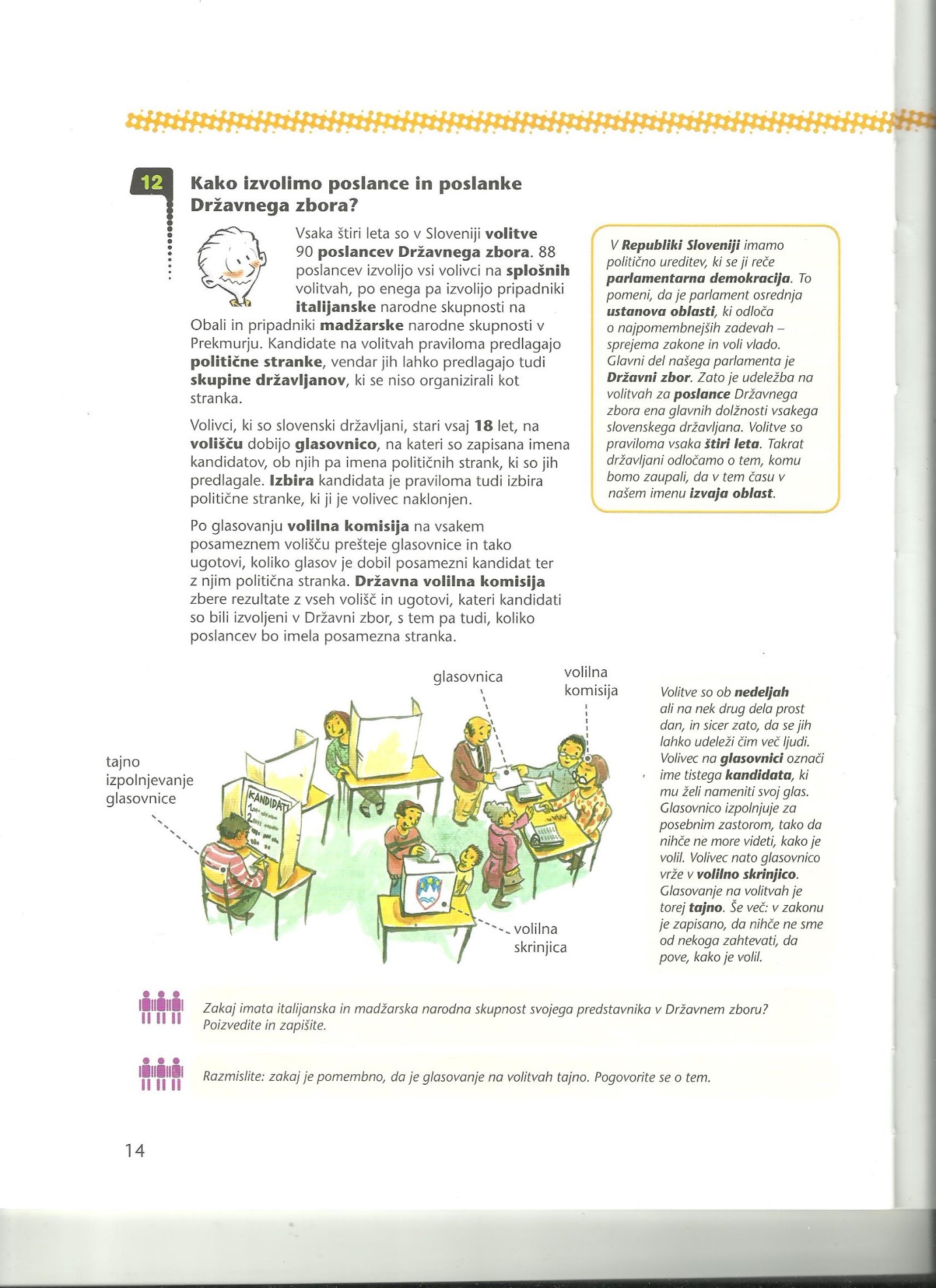 23. Kakšna je vloga medijev v družbi?24. Naštej vrste medijev.25. Zakaj medijem včasih rečejo, da so “četrta veja oblasti”?26. Razloži razliko med referendumom in plebiscitom.27. Razloži razliko med javno in komercialno televizijo.II. FINANCE DELO IN GOSPODARSTVO.28. Dopolni.                                                                                                                     Ekonomske pravice                                    Pravica do _______________      Pravica do lastnine                                                                 ______________ lastnina   ______________ lastnina29. Vse evropske države imajo kapitalistično gospodarstvo. Dva stavka opisujeta glavni značilnosti takšnega gospodarstva. Obkroži črki pred tema dvema stavkoma.Večina podjetij je v zasebni lasti.Velina podjetij je last države.Podjetja med seboj tekmujejo in hočejo na tržišču pridobiti zase čim več kupcev.Podjetja skušajo prodajati samo tisto, kar resnično koristi vsem ljudem.30. Ob opisu pojma zapiši ključno besedo.                                                                   a) Če delniška družba posluje z dobičkom, lastniki delnic vsako leto dobijo del dobička, ki mu rečemo _____________________________.b) Denarna kazen ali ____________________________.c) Besedilo, ki določa, kako morajo ljudje ravnati ali česa ne smejo storiti (za kršitve so predvidene kazni).  _____________________d) Medijem, ki poročajo ljudem v vsej državi, rečemo ___________________ mediji.31. V katerem primeru lahko država odvzame posamezniku zasebno lastnino.32. Kaj je intelektualna lastnina? Kaj sem sodi?33. Zakaj pravimo, da je Slovenija socialna država?34. Opiši razliko med javnimi in zasebnimi podjetji.35. Kaj je značilno za delniško družbo?36. Razloži pojme:SINDIKAT:STAVKA:PRORAČUN:POGLEJ SI TUDI UČNI LIST OD 25. 3. 2020, KO STE UTRJEVALI SNOV. TUDI TO LAHKO SPRAŠUJEM. Veja oblastiNosilecPristojnostZakonodajnaIzvršilnaSodnaa) Kdo v Sloveniji sprejema zakone? ___________________________                                                                                b) Kdo v Sloveniji razglaša zakone? _______________________________                                    c) Na podlagi, katerega dokumenta se razglaša zakone?   _____________________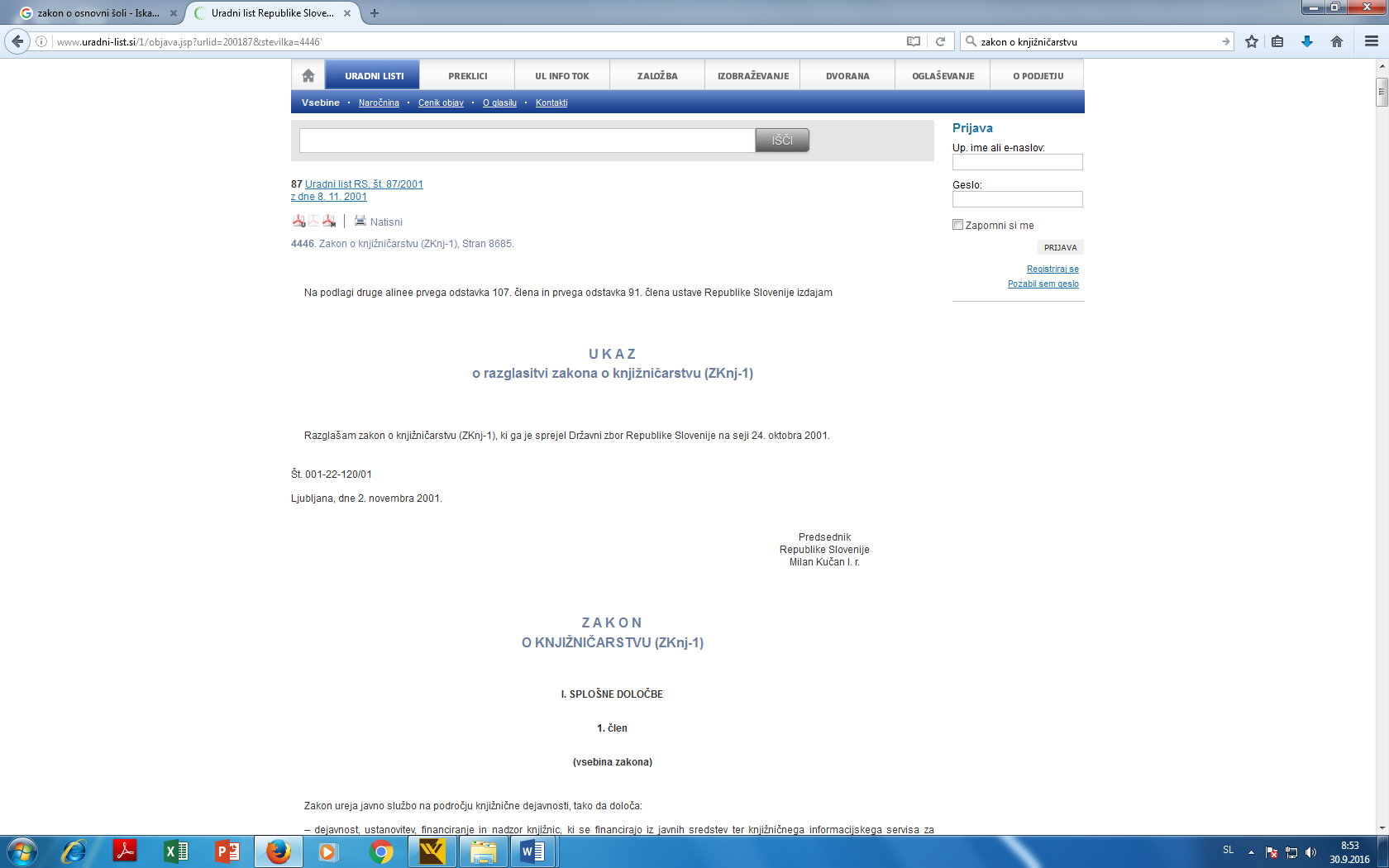 